OPIS PRZEDMIOTU ZAMÓWIENIA (OPZ)USŁUGI ORZECZNICTWA LEKARSKIEGO W RAMACH KWALIFIKACJI WSTĘPNEJ UCZESTNIKÓW DO KOMPLEKSOWEJ REHABILITACJI W PROJEKCIE „WYPRACOWANIE I PILOTAŻOWE WDROŻENIE MODELU KOMPLEKSOWEJ REHABILITACJI UMOŻLIWIAJĄCEJ PODJĘCIE LUB POWRÓT DO PRACY” WPROWADZENIE Niniejsze zlecenie realizowane jest w ramach projektu koncepcyjnego UE POWER „Wypracowanie i pilotażowe wdrożenie modelu kompleksowej rehabilitacji umożliwiającej podjęcie lub powrót do pracy”, testującego nową na polskim rynku formułę kompleksowej rehabilitacji.
Rehabilitacja kompleksowa jest to nowatorskie na gruncie polskim rozwiązanie, mające na celu ułatwienie podjęcia lub powrotu do aktywności społecznej i zawodowej osób, które wskutek urazu  lub choroby w różnych okresach życia straciły zdolność do pracy.
Model rehabilitacji kompleksowej ma stanowić nowe rozwiązanie w polskim systemie zabezpieczenia społecznego mające na celu ułatwienie podjęcia lub powrotu do aktywności społecznej i zawodowej osób, które wskutek zdiagnozowanej choroby, doznanego urazu, niepełnosprawności wrodzonej lub nabytej w okresie rozwojowym w różnych okresach życia utraciły zdolność do pracy w dotychczasowym zawodzie. Intencją projektu jest wypracowanie założeń dla całościowego systemu wsparcia aktywizującego osoby, którym ograniczenia funkcjonalne w następstwie zdiagnozowanej choroby, doznanego urazu, niepełnosprawności wrodzonej lub nabytej w okresie rozwojowym uniemożliwiają aktywność zawodową i ułatwić im podjęcie lub powrót do aktywności społecznej lub zawodowej. 
W efekcie realizacji projektu mają zostać opracowane: rekomendacje do systemowego wdrożenia modelu kompleksowej rehabilitacji;projekt zmian w ustawodawstwie, który zostanie przekazany odpowiednim instytucjom systemu zabezpieczenia społecznego;ocena skutków wprowadzenia modelu do systemu zabezpieczenia społecznego, w szczególności dotyczącej wpływu wprowadzenia modelu na sytuację osób z niepełnosprawnością. W okresie od marca do września 2018 roku zespół ekspertów opracował wstępną wersję Modelu rehabilitacji kompleksowej. Model rehabilitacji kompleksowej jest pilotażowo wdrażany w 4 Ośrodkach Rehabilitacji Kompleksowej (ORK), począwszy od września 2019.W pilotażu w skali całego kraju weźmie udział 600 osób, po 50 uczestników rocznie w każdym z 4 Ośrodków Rehabilitacji Kompleksowej (ORK).Kompleksowa rehabilitacja w ORK obejmie 3 moduły: zawodowy (doradztwo zawodowe, szkolenia potwierdzone certyfikatami, pośrednictwo pracy), medyczny oraz psychospołeczny (wsparcie społeczno-psychologiczne grupowe i indywidualne).    Ośrodek Rehabilitacji Kompleksowej będzie realizował zadania zgodnie z następującą formułą: Dwutygodniowy okres próbny: przyjęcie Uczestnika do ORK, ocena kompetencji zawodowych każdego Uczestnika w oparciu o klasyfikację ICF oraz Opracowanie Indywidualnego Programu Rehabilitacji (IPR) dla każdego Uczestnika i podpisanie zgody na realizację IPR, stanowiącej umowę na realizację rehabilitacji kompleksowej. Zajęcia rehabilitacyjne z zakresu trzech modułów: medycznego, zawodowego oraz psychospołecznego;Realizacja rehabilitacji kompleksowej: moduł zawodowy, moduł psychospołeczny oraz moduł medyczny;Wsparcie porehabilitacyjne.Rozmieszczenie pilotażowych ośrodków kompleksowej rehabilitacji wynika z przyjętego na potrzeby projektu podziału obszaru Polski na 4 makroregiony:Makroregion 1 obejmuje województwa: zachodniopomorskie, pomorskie, kujawsko-pomorskie,      wielkopolskie; Makroregion 2 obejmuje województwa: lubuskie, dolnośląskie, opolskie, śląskie;Makroregion 3 obejmuje województwa: warmińsko-mazurskie, podlaskie, mazowieckie, łódzkie; Makroregion 4 obejmuje województwa: lubelskie, świętokrzyskie, podkarpackie, małopolskie.Rysunek 1. Zasięg terytorialny ORK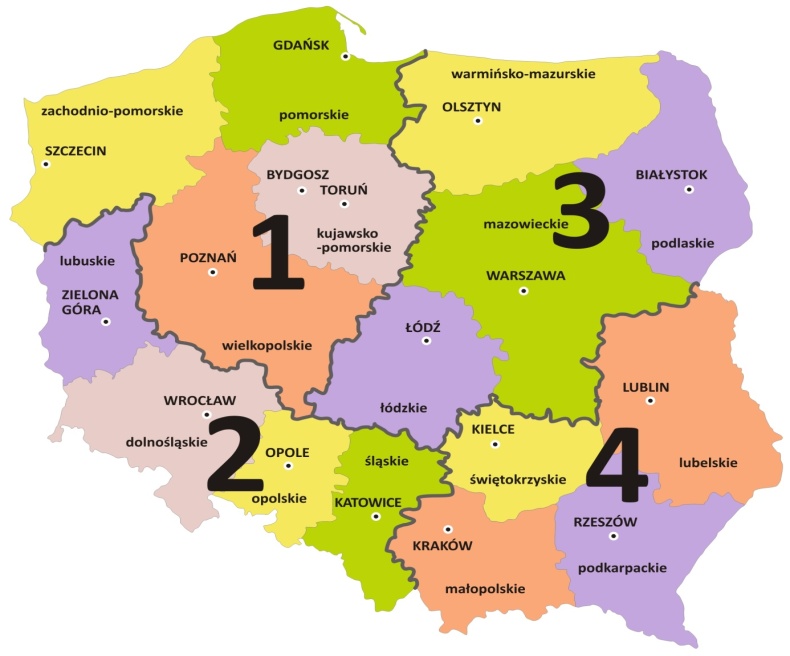 Źródło: Opracowanie własneProjekt jest wdrażany przez Państwowy Fundusz Rehabilitacji Osób Niepełnosprawnych w partnerstwie z Zakładem Ubezpieczeń Społecznych oraz Centralnym Instytutem Ochrony Pracy – Państwowym Instytutem Badawczym. Projekt jest projektem pozakonkursowym i ma charakter koncepcyjny, pilotażowy. Realizowany jest  w ramach Programu Operacyjnego Wiedza Edukacja Rozwój 2014-2020, współfinansowanego z Europejskiego Funduszu Społecznego.CELE I ZAKRES ZADAŃ
Celem zamówienia jest nabór 16 lekarzy orzekających (po jednym w każdym mieście wojewódzkim), którzy będą mogli wykonywać usługi orzecznictwa lekarskiego w ramach procesu rekrutacji i kwalifikacji uczestników do kompleksowej rehabilitacji w Ośrodkach Rehabilitacji Kompleksowej.Zakłada się, że w trakcie trwania zamówienia zostanie wydanych 500 orzeczeń o potrzebie rehabilitacji kompleksowej, w tym zostanie zrealizowanych 500 orzeczeń lekarskich.Zamówienie jest podzielone na 16 części:  1)	Część 1 – Białystok (wydanie orzeczeń dla maksymalnie 10 osób)  2)	Część 2 – Bydgoszcz/Toruń (wydanie orzeczeń dla maksymalnie 20 osób)  3)	Część 3 – Gdańsk (wydanie orzeczeń dla maksymalnie 5 osób)  4)	Część 4 – Katowice (wydanie orzeczeń dla maksymalnie 60 osób)5)	Część 5 – Kielce (wydanie orzeczeń dla maksymalnie 15 osób)6)	Część 6 – Kraków (wydanie orzeczeń dla maksymalnie 40 osób)7)	Część 7 – Lublin (wydanie orzeczeń dla maksymalnie 70 osób)8)	Część 8 – Łódź (wydanie orzeczeń dla maksymalnie 40 osób)9)    Część 9 – Olsztyn (wydanie orzeczeń dla maksymalnie 10 osób)10)  Część 10 – Opole (wydanie orzeczeń dla maksymalnie 5 osób)
11)   Część 11 – Poznań (wydanie orzeczeń dla maksymalnie 80 osób)12)	Część 12 – Rzeszów (wydanie orzeczeń dla maksymalnie 15 osób)13)	Część 13 – Szczecin (wydanie orzeczeń dla maksymalnie 15 osób)14)	Część 14 – Warszawa (wydanie orzeczeń dla maksymalnie 100 osób)15)	Część 15 – Wrocław (wydanie orzeczeń dla maksymalnie 10 osób)16)	Część 16 – Zielona Góra (wydanie orzeczeń dla maksymalnie 5 osób)Główne zadania Wykonawcy:
Udział w bezpłatnym szkoleniu przygotowawczym – przed przystąpieniem do kwalifikacji uczestników do pilotażu, Wykonawca zobowiązany będzie do odbycia szkolenia przygotowawczego, prowadzonego przez ekspertów Centralnego Instytutu Ochrony Pracy – Państwowego Instytutu Badawczego, partnera projektu. Program szkolenia będzie obejmował m.in. zagadnienia z zakresu:celu i głównych założeń modelu rehabilitacji kompleksowej; organizacji funkcjonowania ośrodków rehabilitacji kompleksowej, w tym programu rehabilitacji kompleksowej; systemu pojęciowego Międzynarodowej Klasyfikacji Funkcjonowania, Niepełnosprawności i Zdrowia ICF, jako klasyfikacji wspomagającej ocenę osób badanych; kryteriów kwalifikacji uczestników do pilotażu rehabilitacji kompleksowej, w tym: zasad orzekania o potrzebie rehabilitacji kompleksowej; trybu postępowania przy orzekaniu o potrzebie rehabilitacji kompleksowej;rekomendowanej dokumentacji procesu kwalifikacji uczestników oraz zasad obiegu dokumentacji w sprawach osób zakwalifikowanych do pilotażu.Odbycie szkolenia jest warunkiem bezwzględnym świadczenia usługi.Dokonywanie wstępnej kwalifikacji do udziału w pilotażu ORK w ramach postępowań prowadzonych w Państwowym Funduszu Rehabilitacji Osób Niepełnosprawnych – Oddziałach PFRON. Lekarz orzekający dokonuje wstępnej kwalifikacji do pilotażu ORK według następującej formuły:Lekarz orzekający, kwalifikując uczestników do pilotażu, dokonuje oceny niezdolności do pracy, poprzez przeprowadzenie szczegółowego badania, umożliwiającego określenie sprawności fizycznej, psychicznej i umysłowej do wykonywania pracy oraz ocenę możliwości poprawy tej sprawności po przeprowadzeniu rehabilitacji kompleksowej. Przy wydawaniu orzeczenia o potrzebie rehabilitacji kompleksowej będą brane pod uwagę: rodzaj schorzenia, przebyte urazy i choroby, dynamika procesu chorobowego, stopień uszkodzenia struktur i funkcji organizmu i ich wpływ na aktywność i uczestnictwo we wszystkich obszarach życia osoby badanej, z uwzględnieniem czynników osobniczych i środowiskowych, takich jak warunki życiowe, sytuacja społeczna, rodzinna i zawodowa oraz aktywności w czasie wolnym. Ocena niezdolności do pracy oraz zachowanych sprawności będzie prowadzona z zastosowaniem metodologii opartej na Międzynarodowej Klasyfikacji Funkcjonowania, Niepełnosprawności i Zdrowia ICF, ponieważ tylko ocena funkcjonowania osoby z niepełnosprawnością w modelu biopsychospołecznym w interakcji ze środowiskiem pozwala na kompleksową ocenę udziału w życiu społecznym i zawodowym. W kwalifikacji do rehabilitacji kompleksowej do oceny sprawności badanego wybrano 3 obszary tj.:komunikację,aktywność w życiu codziennym,podstawowe umiejętności i przystosowanie.Po ustaleniu, że osoba badana jest niezdolna do pracy, rokuje odzyskanie zdolności do pracy po przeprowadzeniu rehabilitacji kompleksowej, jest zdolna do samodzielnej egzystencji i nauki nowego zawodu oraz wykazuje motywację do uczestnictwa w pilotażu rehabilitacji kompleksowej, lekarz orzekający zapoznaje badanego z Regulaminem rekrutacji i udziału w kompleksowej rehabilitacji, przekazuje do wypełnienia formularz zgłoszeniowy do udziału w rehabilitacji kompleksowej oraz oświadczenie o zapoznaniu się z warunkami realizacji pilotażu rehabilitacji kompleksowej i wyrażeniu zgody na przekazanie jego danych osobowych do ORK i PFRON.Następnie psycholog przeprowadza diagnozę psychologiczną osoby badanej celem oceny:potencjału umysłowego/intelektualnego (do uczenia się nowej wiedzy i umiejętności); osobowości/akceptacji stanu, gotowości do zmiany, celów jakie uczestnik chce osiągnąć uczestnicząc w kompleksowej rehabilitacji; motywacji uczestnika do zaangażowania w program kompleksowej rehabilitacji.Psycholog dokonuje tej oceny przy pomocy formularza opinii psychologa dla celów kwalifikacji do rehabilitacji kompleksowej. Lekarz orzekający po zapoznaniu się z opinią psychologa i dokonaniu ostatecznej kwalifikacji do rehabilitacji kompleksowej wpisuje wnioski w sekcji III Karty oceny funkcjonalnej – ICF w modelu rehabilitacji kompleksowej i wydaje orzeczenie o potrzebie rehabilitacji kompleksowej oraz przekazuje tej osobie zawiadomienie o zakwalifikowaniu do programu rehabilitacji kompleksowej. Dokumentacja jest przekazywana do PFRON, za pośrednictwem upoważnionej osoby z Zespołu. W postępowaniach związanych z kwalifikowaniem uczestników do pilotażu wykorzystane zostaną zasoby (w szczególności: gabinety lekarskie, ich wyposażenie, sprzęt, pokoje biurowe), którymi dysponują instytucje / podmioty uczestniczące w procesie kwalifikowania uczestników do pilotażuWykonawca jest zobowiązany do stosowania dokumentacji, która stanowi załączniki do niniejszego materiału, obejmującej: „Wniosek o rehabilitację kompleksową”; „Formularz oceny niezdolności do pracy w sprawie kwalifikacji do rehabilitacji kompleksowej”; „Karta oceny funkcjonalnej – ICF w modelu rehabilitacji kompleksowej”; „Formularz opinii psychologa dla celów kwalifikacji do rehabilitacji kompleksowej”; „Oświadczenie o zapoznaniu się z warunkami realizacji pilotażu rehabilitacji kompleksowej”; „Zawiadomienie o zakwalifikowaniu do programu rehabilitacji kompleksowej”;„Orzeczenie o potrzebie rehabilitacji kompleksowej”.Przewidywany czas realizacji kwalifikacji przez lekarza orzekającego to ok. 1 godzina (łącznie z wypełnieniem dokumentów).Informacja o potrzebie rehabilitacji kompleksowej powinna zostać przekazana do PFRON tego samego dnia lub najpóźniej następnego dnia roboczego przypadającego po dniu wydania.GRUPA DOCELOWA
Grupa docelowa obejmuje osoby z niepełnosprawnościami należące do następujących kategorii:osoby, w przypadku których zdiagnozowano schorzenie lub które doznały urazu uniemożliwiającego   powrót do pracy, bezpośrednio po zakończeniu leczenia /rehabilitacji szpitalnej;osoby, w przypadku których zdiagnozowano schorzenie lub które doznały urazu uniemożliwiającego powrót do pracy, u których leczenie/rehabilitacja szpitalna zostały zakończone i wróciły one do swojego środowiska zamieszkania;osoby z niepełnosprawnością wrodzoną lub nabytą w okresie rozwojowym, które nigdy nie funkcjonowały na rynku pracy i przebywają w swoim środowisku zamieszkania, u których rodzaj niepełnosprawności rokuje możliwości aktywizacji zawodowej oraz osoby funkcjonujące w placówkach opiekuńczych, u których rodzaj niepełnosprawności rokuje możliwości aktywizacji zawodowej.Jednym z głównych założeń rehabilitacji kompleksowej prowadzącej do aktywizacji zawodowej jest jak najwcześniejsze jej rozpoczęcie po zakończeniu leczenia choroby czy skutków urazu. Jednak nie wyklucza ona żadnej osoby z niepełnosprawnościami, u której stwierdza się pozytywne rokowanie aktywizacji zawodowej, w tym osób, które nie funkcjonowały na rynku pracy, ale rodzaj ich niepełnosprawności i stopień upośledzenia funkcji organizmu pozwoli na podjęcie pracy. Uczestnicy – to osoby z niepełnosprawnością w rozumieniu klasyfikacji ICF. Niepełnosprawność (wg Klasyfikacji ICF) jest szerokim pojęciem obejmującym upośledzenie, ograniczenie aktywności i restrykcje uczestniczenia. Określa ono negatywne aspekty interakcji pomiędzy jednostką (z określonym stanem chorobowym) a czynnikami wypływającymi z kontekstu, w którym znajduje się jednostka (czynniki środowiskowe i osobowe). Osoba zakwalifikowana nie musi legitymować się orzeczeniem o niepełnosprawności i jej stopniu. Do rehabilitacji kompleksowej będą kwalifikowane osoby z niepełnosprawnościami w następstwie chorób lub urazów, w stopniu powodującym niezdolność do pracy w dotychczas wykonywanym zawodzie, które przed chorobą lub wypadkiem nabyły kwalifikacje zawodowe, jak i osoby, które nie nabyły takich kwalifikacji i nie podejmowały aktywności społeczno-zawodowej, tj.:osoby mające wydane orzeczenie o niepełnosprawności, rokujące możliwości aktywizacji zawodowej;osoby nie posiadające uprawnień do świadczeń z tytułu niepełnosprawności, które z własnej inicjatywy chcą wziąć udział w rehabilitacji kompleksowej.Do ORK będą kierowane osoby, które spełniają kryteria uczestnictwa w rehabilitacji kompleksowej tj.:stwierdzono u nich taki stopnień naruszenia sprawności organizmu, który istotnie ogranicza zdolność do pracy, ale jednocześnie pozwala na uczestniczenie w rehabilitacji. Uczestnikami rehabilitacji kompleksowej mogą być jedynie osoby zdolne do samodzielnej egzystencji;rokujące powrót do pracy po odbyciu procesu rehabilitacji kompleksowej w zakresie przywrócenia badanej osobie z niepełnosprawnościami aktywności zawodowej i uzyskanie przez nią poprawy aktywnego i twórczego funkcjonowania w rodzinie i społeczeństwie. Zatem osoba nawet z najbardziej zaawansowaną dysfunkcją organizmu będzie mogła być poddana rehabilitacji, jeśli tylko będzie miała zachowaną niezbędną sprawność oraz będzie rokowała przywrócenie lub uzyskanie zdolności do zatrudnienia w nowym zawodzie i powrót lub wejście na rynek pracy;zdiagnozowano u nich motywację do pełnego uczestnictwa w życiu zawodowym i społecznym. Niezbędny jest tu aktywny udział samego zainteresowanego od samego początku tego procesu, co jest wyrazem samostanowienia potrzebnego do osiągnięcia pozytywnego celu rehabilitacji i upodmiotowienia osoby z niepełnosprawnościami w procesie rehabilitacji;są w tzw. wieku produkcyjnym - w dniu przystąpienia do kompleksowej rehabilitacji osoba taka powinna być w wieku umożliwiającym, po udziale w rehabilitacji kompleksowej, podjęcie zatrudnienia i utrzymanie go; deklarują chęć podjęcia pracy w wymiarze co najmniej 0,5 etatu lub prowadzenia działalności gospodarczej.OKRES  REALIZACJI ZAMÓWIENIAWykonawca będzie świadczył usługi orzecznictwa lekarskiego przez 16 miesięcy od dnia zawarcia Umowy lub do dnia wyczerpania liczby wydanych opinii, o których mowa w pkt.2.Załączniki:Załącznik nr 1 - Formularz oceny niezdolności do pracy w sprawie kwalifikacji do rehabilitacji    kompleksowejZałącznik nr 2 - Karta oceny funkcjonalnej – ICF w modelu rehabilitacji kompleksowejZałącznik nr 3 - Formularz opinii psychologa dla celów kwalifikacji do rehabilitacji kompleksowejZałącznik nr 4 - Zawiadomienie o zakwalifikowaniu do programu rehabilitacji kompleksowejZałącznik nr 5 - Orzeczenie o potrzebie rehabilitacji kompleksowej